Kariong Mountains High School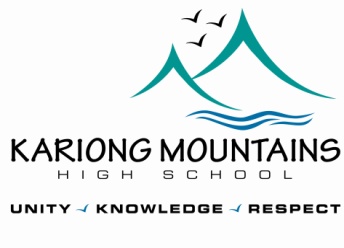 Stage 6 Assessment TaskScience Faculty. HSC Marine StudiesHSC Marine StudiesHSC Marine StudiesHSC Marine StudiesHSC Marine StudiesHSC Marine StudiesHSC Marine StudiesHSC Marine StudiesHSC Marine StudiesHSC Marine StudiesHSC Marine StudiesTitle:Title:Boating and Seamanship  Boating and Seamanship  Boating and Seamanship  Task Number:    1Task TypeTask TypeExam and Practical demonstrationExam and Practical demonstrationWeighting of Task:Weighting of Task:Weighting of Task:20%    Marks:Marks:Task will be marked out of 60Task will be marked out of 60Task will be marked out of 60Task will be marked out of 60Task will be marked out of 60Date Set:Date Set:Date Set:4th November, 2015Date Due:Date Due:25th November, 201525th November, 2015Class:Class:12 MarineStudent’s Name:Student’s Name:Student’s Name:Teacher’s Name:Teacher’s Name:Mrs M. MillerMrs M. MillerMrs M. MillerMrs M. MillerMrs M. MillerDescription of  Outcomes Assessed:Description of  Outcomes Assessed:Description of  Outcomes Assessed:Description of  Outcomes Assessed:Description of  Outcomes Assessed:Description of  Outcomes Assessed:Description of  Outcomes Assessed:Description of  Outcomes Assessed:Description of  Outcomes Assessed:Description of  Outcomes Assessed:Description of  Outcomes Assessed:1.2 identifies the roles of individuals or groups involved in maritime activities identifies the roles of individuals or groups involved in maritime activities identifies the roles of individuals or groups involved in maritime activities identifies the roles of individuals or groups involved in maritime activities identifies the roles of individuals or groups involved in maritime activities identifies the roles of individuals or groups involved in maritime activities identifies the roles of individuals or groups involved in maritime activities identifies the roles of individuals or groups involved in maritime activities identifies the roles of individuals or groups involved in maritime activities identifies the roles of individuals or groups involved in maritime activities1.3recalls aspects of the maritime environment using relevant conventions, terminology and symbols learned throughout the course recalls aspects of the maritime environment using relevant conventions, terminology and symbols learned throughout the course recalls aspects of the maritime environment using relevant conventions, terminology and symbols learned throughout the course recalls aspects of the maritime environment using relevant conventions, terminology and symbols learned throughout the course recalls aspects of the maritime environment using relevant conventions, terminology and symbols learned throughout the course recalls aspects of the maritime environment using relevant conventions, terminology and symbols learned throughout the course recalls aspects of the maritime environment using relevant conventions, terminology and symbols learned throughout the course recalls aspects of the maritime environment using relevant conventions, terminology and symbols learned throughout the course recalls aspects of the maritime environment using relevant conventions, terminology and symbols learned throughout the course recalls aspects of the maritime environment using relevant conventions, terminology and symbols learned throughout the course 3.1evaluates information, situations, equipment manuals and written or manual proceduresevaluates information, situations, equipment manuals and written or manual proceduresevaluates information, situations, equipment manuals and written or manual proceduresevaluates information, situations, equipment manuals and written or manual proceduresevaluates information, situations, equipment manuals and written or manual proceduresevaluates information, situations, equipment manuals and written or manual proceduresevaluates information, situations, equipment manuals and written or manual proceduresevaluates information, situations, equipment manuals and written or manual proceduresevaluates information, situations, equipment manuals and written or manual proceduresevaluates information, situations, equipment manuals and written or manual procedures4.1identifies marine vocations and a range of leisure pursuits identifies marine vocations and a range of leisure pursuits identifies marine vocations and a range of leisure pursuits identifies marine vocations and a range of leisure pursuits identifies marine vocations and a range of leisure pursuits identifies marine vocations and a range of leisure pursuits identifies marine vocations and a range of leisure pursuits identifies marine vocations and a range of leisure pursuits identifies marine vocations and a range of leisure pursuits identifies marine vocations and a range of leisure pursuits 4.2appreciates marine environments as sources of employment and leisure appreciates marine environments as sources of employment and leisure appreciates marine environments as sources of employment and leisure appreciates marine environments as sources of employment and leisure appreciates marine environments as sources of employment and leisure appreciates marine environments as sources of employment and leisure appreciates marine environments as sources of employment and leisure appreciates marine environments as sources of employment and leisure appreciates marine environments as sources of employment and leisure appreciates marine environments as sources of employment and leisure 5.1values the rules and operating principles of marine equipment and applies them values the rules and operating principles of marine equipment and applies them values the rules and operating principles of marine equipment and applies them values the rules and operating principles of marine equipment and applies them values the rules and operating principles of marine equipment and applies them values the rules and operating principles of marine equipment and applies them values the rules and operating principles of marine equipment and applies them values the rules and operating principles of marine equipment and applies them values the rules and operating principles of marine equipment and applies them values the rules and operating principles of marine equipment and applies them 5.2applies information including weather, regulations, procedures and skills to ensure safe use of the marine environment applies information including weather, regulations, procedures and skills to ensure safe use of the marine environment applies information including weather, regulations, procedures and skills to ensure safe use of the marine environment applies information including weather, regulations, procedures and skills to ensure safe use of the marine environment applies information including weather, regulations, procedures and skills to ensure safe use of the marine environment applies information including weather, regulations, procedures and skills to ensure safe use of the marine environment applies information including weather, regulations, procedures and skills to ensure safe use of the marine environment applies information including weather, regulations, procedures and skills to ensure safe use of the marine environment applies information including weather, regulations, procedures and skills to ensure safe use of the marine environment applies information including weather, regulations, procedures and skills to ensure safe use of the marine environment Learning areas Assessed:Learning areas Assessed:Learning areas Assessed:Learning areas Assessed:Learning areas Assessed:Learning areas Assessed:Learning areas Assessed:Learning areas Assessed:Learning areas Assessed:Learning areas Assessed:Learning areas Assessed:Optional Module 19: Boating and Seamanship Optional Module 19: Boating and Seamanship Optional Module 19: Boating and Seamanship Optional Module 19: Boating and Seamanship Optional Module 19: Boating and Seamanship Optional Module 19: Boating and Seamanship Optional Module 19: Boating and Seamanship Optional Module 19: Boating and Seamanship Optional Module 19: Boating and Seamanship Optional Module 19: Boating and Seamanship Optional Module 19: Boating and Seamanship Assessment Task:Assessment Task:Assessment Task:Assessment Task:Assessment Task:Assessment Task:Assessment Task:Assessment Task:Assessment Task:Assessment Task:Assessment Task: